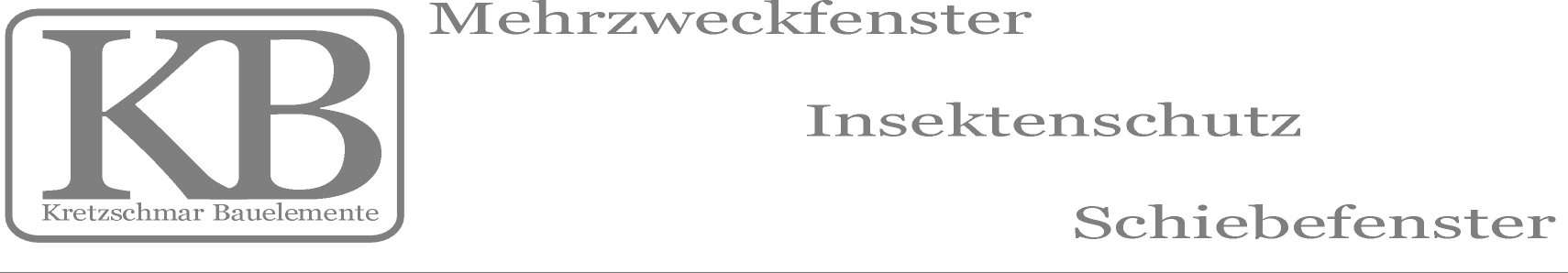                                                                                                                                                                                                                               Anschrift / Stempel                  Insektenschutz- Rollo                                                                                                                                                                                                                                           Bitte ankreuzen bzw. ausfüllenGaze grau,(schwarz auf Anfrage)  - Tür Bedienrichtung  schließen  „nach rechts / links“Mitteilung:Kretzschmar Bauelemente e. K. : Tel. 037360 75243 Fax.: 037360 75246 e -Mail : mail@kretzschmar-bauelemente.deBestellungAngebotDatumPos.Stück Lichte BreiteLichte HöheEAM BreiteEAM HöheFarbeTür ( waagerecht)( Bedienrichtung ) Fenster( senkrecht )auf der Laibung / in der Laibung